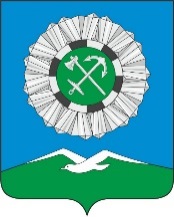 Российская ФедерацияИркутская областьСлюдянский районСЛЮДЯНСКОЕ МУНИЦИПАЛЬНОЕ ОБРАЗОВАНИЕГОРОДСКАЯ ДУМАРЕШЕНИЕ  г. Слюдянкаот 04.04.2024 № 26 V-ГДОб установлении даты основания населенного пункта Слюдянка  В соответствии с статьей 33 Устава Слюдянского муниципального образования, зарегистрированного Главным управлением Министерства юстиции Российской Федерации по Сибирскому Федеральному округу от 23 декабря 2005 года №RU385181042005001, с изменениями и дополнениями, зарегистрированными Управлением Министерства юстиции Российской Федерации по Иркутской области от 13 февраля 2024 года №RU385181042024001,ГОРОДСКАЯ ДУМА решила:1. Установить дату основания населенного пункта Слюдянка - 1899 год.2. Установить, что празднование даты основания населенного пункта Слюдянка осуществлять ежегодно в первую субботу августа.3. Опубликовать настоящее решение в газете «Байкал-новости» или в приложении к данному периодическому изданию, а также разместить на официальном сайте администрации Слюдянского городского поселения Слюдянского района в сети «Интернет».Председатель ДумыСлюдянского муниципального образования                                                М.М. Кайсаров